Grants to facilitate the participation of Belarusian researchersin brokerage events in the European UnionAPPLICATION FORM General InformationCurrent Proffesional AffiliationResearch activityLanguagesUse the Common European Framework to describe your skills: A1=beginner, A2=elementary / B1=threshold, B2=intermediate / C1=effective operational proficiency, C2=advancedProjects and international cooperation activitiesPlease list the relevant research projects you have participated in. Please duplicate the table if necessary.Expected outcome:Please provide a short explanation about the following issues:How is your research field connected to the topic of the chosen Brokerage Event?Why do you want to participate in the Brokerage Event? What kind of outcome/networking possibilities are you expecting? Please be as concrete as possible.What kind of activities are you planning to carry out during the event? (presenting your field of research/project ideas/a poster, participation in bilateral talks/matchmaking etc.)Event DetailsAdditional documentation requiredCV with full list of publications, patents, conference presentations, international experience etc.Date and Full nameTo be submitted by e-mail to skuratovich@belisa.org.by, Katherine Skuratovich,phone +375172094326. Please, indicate the topic “IncoNet EaP Grants”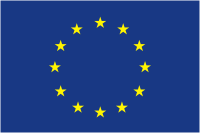 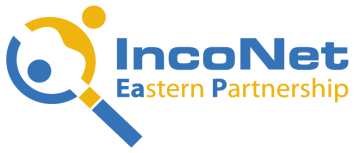 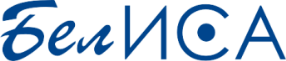 Family name:Given name:Sex:	 female			 maleDate of birth (dd/mm/yy):Place of birth:Nationality(ies):	Telephone:	Fax:E-mail:Address for correspondence:Institution /Company:Department / Faculty:Address of the institution:Country:Institution’s website:Keywords of your research topicsTitle of your PhD Please list your most important publications (5)Total number of publicationsTotal number of citationsPatents (if any)Mother language:UnderstandingSpeakingWritingEnglishOther languages(specify)Project titleThematic areaFunded byPartners involvedRole of researcher in the projectEvent name and dates:Estimated costs: TicketsAccommodationVisaOther costsTotal Estimated CostsJustification of the event and link to its web-site